Draft Agendaprepared by the Office of the UnionDisclaimer:  this document does not represent UPOV policies or guidance	Opening of the meeting	Adoption of the agenda	Joint presentation by breeders’ organizations and discussion in relation to issues for consideration (document UPOV/WG-EDV/2/2)	Date and program of the third meeting[End of document]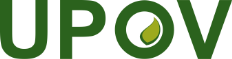 EInternational Union for the Protection of New Varieties of PlantsWorking Group on Essentially Derived Varieties (WG-EDV)Second Meeting
Geneva, February 4, 2021UPOV/WG-EDV/2/1Original:  EnglishDate:  January 6, 2021